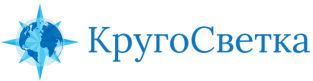 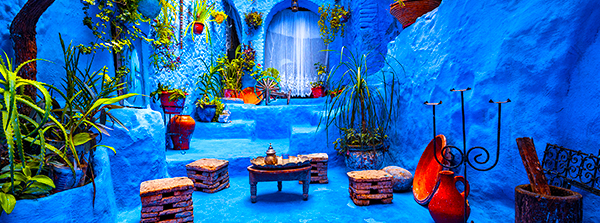 «Марокканская сказка» с Олегом Чернышевым 5 – 13 июня 2021 годаМногие с детства знакомы с легендами и сказками востока. Пришло время открыть для себя, что этот известный восток простирается и на Дальний Запад, до страны Заходящего солнца, на край ойкумены античности, к воротам Африки и волнам Атлантики.Океан, пустыня, горы и оазисы - богатейший пейзаж наших снов. Вязь переулков-щелей, маяки минаретов, гул площадей и ароматы пряностей востока-запада – знакомые приметы всех городов востока-юга-(и теперь) запада.Но глаз, слуха и вкуса может оказаться недостаточно. Ещё необходимо воображение. Путешественник без воображения что музыкант без слуха. Потому двигаясь по просторам страны увидим караван истории: от финикийцев до берберов, от греков до арабов.Через историю ощутим притяжение места. Сколько удивительных людей топтали тропы этой земли. От притяжений перейдём к преодолениям (неизбежно). Другой быт, иные порядки, толпы и крики, пестрота красок и острота вкуса. От преодоления - к приобретению.Арабский мир (пусть и в берберском воплощении) богат изобретениями и достижениями: каллиграфическое искусство и колоритная архитектура (хотя и родственная Андалусии), ковры, ткани и ювелирные изделия, специи и пряности, рукотворные сады и уникальный фольклор...Арабская мудрость гласит, что, постигая мир, открываешь себя.  Стоит поехать в Марокко, чтобы узнать много нового о себе. В добрый путь!Сопровождает нас в этом путешествии Олег Чернышев - искусствовед, дирижер, создатель авторских программ по истории искусств и музыки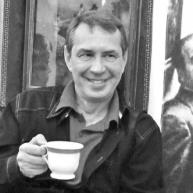 Окончил дирижерский факультет Московской государственной консерватории им. П.И.Чайковского, звукорежиссерские курсы, а также курсы по истории искусств Пушкинского музея. Преподавал вокал в ГИТИС и историю искусств в Русско-Американском институте. Соучредитель и художественный руководитель Коллегии старинной музыки Московской консерватории. Дирижер-постановщик оперных произведений, в том числе российской премьеры оперы «Коронация Поппеи» К. Монтеверди. Автор публикаций: «Загадка К. Монтеверди», «Мадригалы Джезуальдо», «Синтез культурно-стилистических традиций в Мессе И. Ф. Стравинского». С 2009 г. автор и ведущий арт-путешествий: «Русский взгляд на Рим», «Вечный Рим», «Барселона. Жемчужина Каталонии«, «Париж. Взгляд сквозь века», «Театр французской истории», «Венеция-Равенна-Флоренция», «Иерусалим. Святая земля». «Древние цивилизации. Пекин. Сиань», «Вена- Будапешт: в ритме танца», «Ницца - русский город», «Лиссабон - город мореходов», «Брюссель, Гент и Брюгге - города Северного Ренессанса». ПРОГРАММА:День 01, 5 июня: Танжир Прибытие в аэропорт Танжира и встреча с русскоговорящим гидом. Трансфер в Hotel Farah Tanger 5*и ночевкаЗнакомство и вечерняя прогулка вдоль набережнойДень 02, 6 июня: Танжир и побережье Гибралтара Прогулка по медине и осмотр Касбы; знакомство с королевским дворцом Дар эль-Махзен; Центральная площадь Сук Дэхель, Музей Делакруа и Матисса - влияние Востока-на-Крайнем-Западе на изобразительное искусство ЕвропыТанжер, пожалуй, самый немарокканский из всех городов Марокко, и этому есть своё объяснение. До конца пятидесятых годов двадцатого  здесь была самостоятельная международная территория под мягким политическим контролем Франции, Испании и Великобритании.Ныне Танжер — деловой центр севера королевства и транспортный узел, соединяющий Марокко и Европу. Некогда крупный порт сейчас существует лишь в рамках морского вокзала, принимающего паромы с путешественниками из Испании.  Хоть туризм и составляет немаловажную долю бюджета города, Танжер едва ли можно назвать туристическим. Здесь относительно спокойно и мило, как раз для любителей городского отдыха. 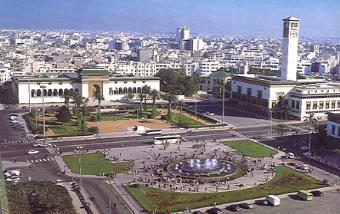 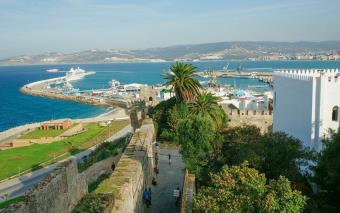 Темы бесед и обсуждений: сказка ночи (за поздним ужином): Синдбад-мореход и национальные вариации сюжета.Личность дня: Реальная история уроженца Танжера Ибн Баттуты (арабского Марко Поло) и его вклад в изучении Московии.Архитектура Европы и Африки - влияния и пересечения. Финикийское наследие в современной арабской традиции.День 03, 7 июня: Танжир- Шевшауен– ФесЧек аутПереезд в Шефшауэен - город голубого миража. Мистические корни арабской традиции и берберы. Суфийские ритуалыГород Шевшауен известен своей архитектурой и тем, что подавляющее большинство стен зданий в нём окрашены в различные оттенки синего и голубого. Шефшауэн очаровательный маленький город со множеством зеленых зон и фонтанов, превращающих его в настоящий сад. Есть полдюжины мечетей и множество святилищ. Это город с большим будущим в туризме.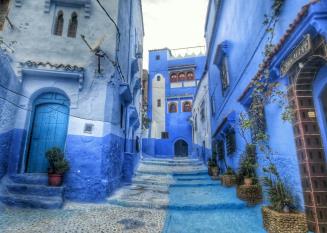 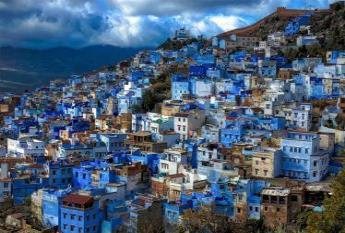 Переезд в Фес - старинный имперский город. Родина фески и первого университета. Функции медресе.Размещение в отеле Palais Medina & Spa 5*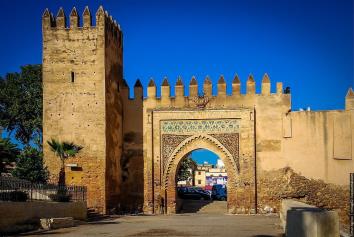 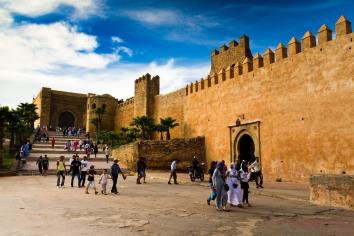 Темы бесед и обсуждений: сказка ночи (за поздним ужином): хитрость Шехеразады и национальные вариации сюжета.По дороге: От античности к Средневековью. От греков до арабского завоевания. История и традиция.Личность дня: Аверроэс и модуляции европейской философии.День 04, 8 июня: Фес- Мекнес – Волюбилис - Рабат Чек аутПереезд в Мекнес - второй имперский город на нашем путиМекнес - «марокканский Версаль», построен султаном Исмаилом, современником «короля-солнца» Людовика XIV. Город окружен тройными крепостными стенами с пушечными бастионами и четко делится на современный и старый город, в котором Вы посетите самые величественные во всем Марокко крепостные ворота Bab Mansour, площадь El Hdim и крепостные укрепления. 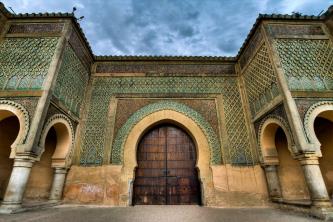 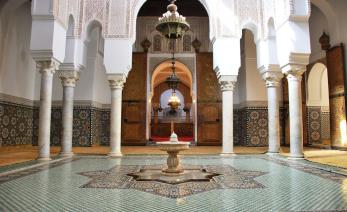 Переезд в Волюбилис – бывшую столицу римской провинцииВ 33 км от Мекнеса на высоте 400 м возвышаются развалины античного города Волюбилиса, древней столицы римской провинции Мавритании Тингитанской. Вы сможете насладиться хорошо сохранившимися мозаиками, величественными руинами триумфальной арки, термами и домом Орфея.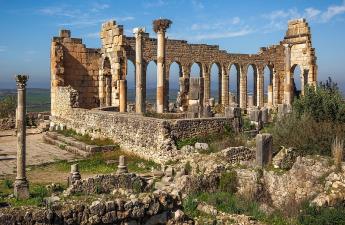 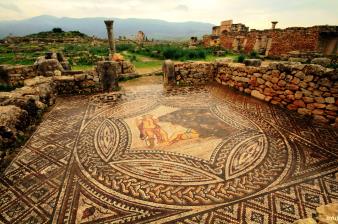 Вечером прибытие в Рабат и размещение в отеле La Tour Hassan Palace 5*Темы бесед и обсуждений: сказка ночи (за поздним ужином): сказка об астрологе и золотом петушке (Ирвинг и Пушкин)Личность дня: Мулей Исмаил - "Иван Грозный" времён Людовика XIV. Династия Алаувитов. Тираны и шахерезадыДень 05, 9 июня: Рабат Экскурсия по административной столице Марокко. Рабат - белый императорский и очень старый город, который был местом многих блестящих исторических событий в течение многих столетий. Рабат - крепость на Атлантике, третий имперский город на нашем пути и современная столица. Мечеть Хасана II 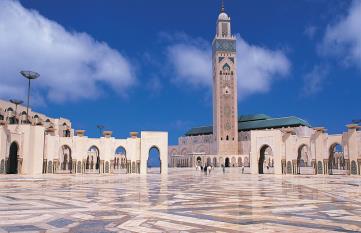 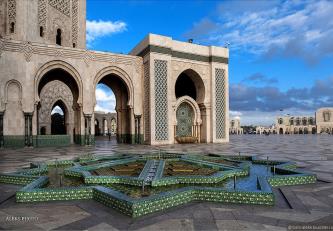 Темы бесед и обсуждений: сказка ночи (за поздним ужином): старик Хоттабыч и советские перипетии арабских темЛичность дня: нынешний король Марокко Мухаммад VI и его отец Хасан IIСовременный строй королевства МароккоДень 06, 10 июня: Рабат – Касасбланка - Марракеш Чек аутПереезд в Касабланку - современный город в сердце Магриба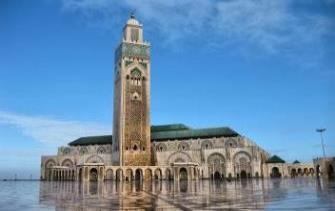 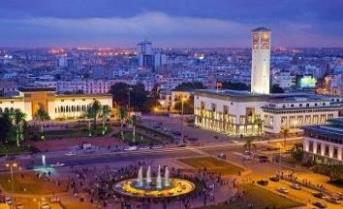 Переезд в Марракеш и размещение в отеле Sofitel Marrakech Lounge and Spa 5*Темы бесед и обсуждений: сказка ночи (за поздним ужином): фильм Касабланка - сказка ХХ векаЛичность дня: Жан-Поль Сартр. Анти-личность: Франсиско ФранкоТема: Африканские мотивы в современном искусстве и философииДень 07, 11 июня: МарракешМарракеш - последний четвёртый имперский город на нашем путиСады Минара, рыночные циркачи, минареты мечети Кутубия, 7 святых, дворец аль-Бади и музей марокканского искусстваПоскольку город являлся одной из столиц Королевства в эпоху правления трёх династий марокканских султанов, именно здесь сосредоточено большое количество музеев и памятников архитектуры, каждый из которых – шедевр искусства. 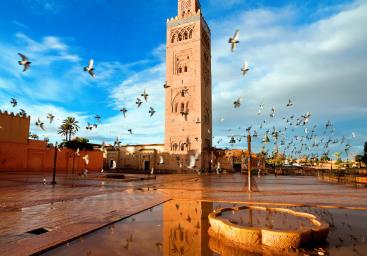 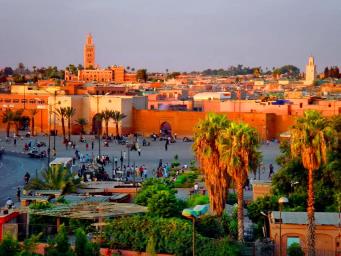 Сады Минара, рыночные циркачи, минареты мечети Кутубия, 7 святых, дворец аль-Бади и музей марокканского искусства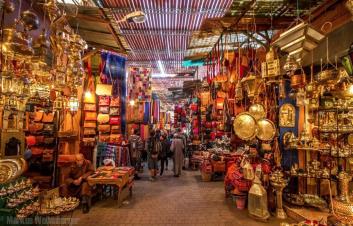 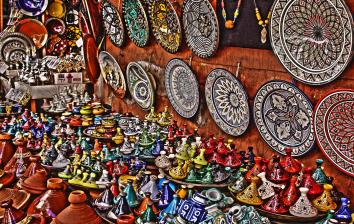 Темы бесед и обсуждений: сказка ночи (за поздним ужином): 1001 ночь и соблазны и ограничения Севера и ЮгаЛичность дня: Якуб аль МансурТема: Могла ли Африка поглотить Европу. Великая битва трёх королей Значение ислама для русской историиДень 08, 12 июня: Выезд на океан, в город-крепость ЭссуэйраЭкскурсия по старому городу и бастионам, океанический пляж, возвращение в МарракешФинальный ужин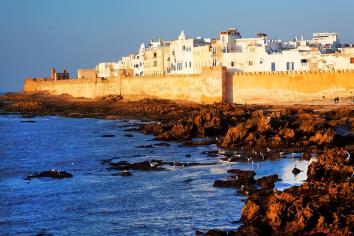 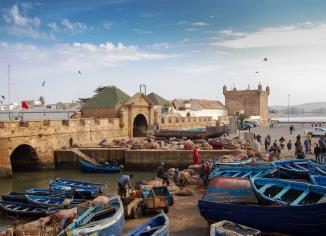 День 09, 13 июня: Мараркеш Чек аутТрансфер в аэропорт МарракешаВылет в Москву**для желающих, продолжение отдыха в Марокко, переезд на побережье в АгадирСтоимость путешествия: 2950 евро* (за 1 человека)Доплата за одноместное размещение: 450 евро****оплата в рублях по курсу ЦБ РФ + 3% на день оплатыВключает: размещение в двухместном номере отеля, все перемещения на экскурсии, сопровождение эксперта, а также входные билеты на все мероприятия программы, завтраки в отеле, сопровождение местного русскоязычного гида, все трансферы по программеНе включает: международный авиаперелет, страховку, обеды и ужиныВиза для въезда в Марокко гражданам РФ не требуетсяОТЕЛИ ПО ПРОГРАММЕТанжир - Hotel Farah Tanger 5*(2 ночи)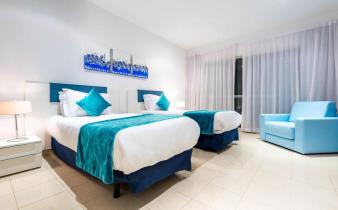 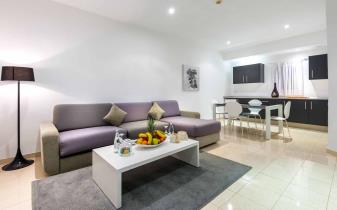 Фес - Palais Medina & Spa 5*(1 ночь)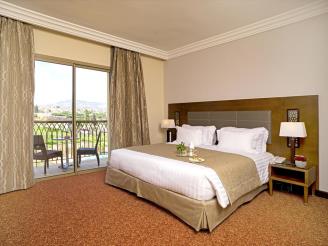 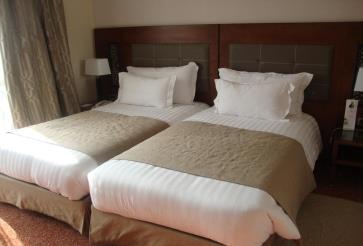 Рабат - La Tour Hassan Palace 5* (2 ночи)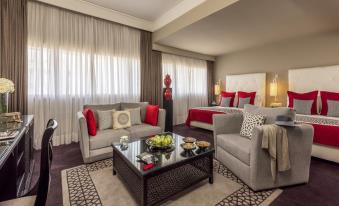 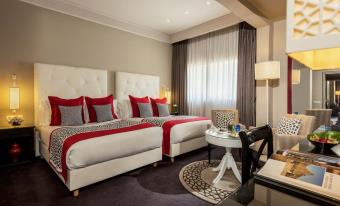 Марракеш - Sofitel Marrakech Lounge and Spa 5* (3 ночи)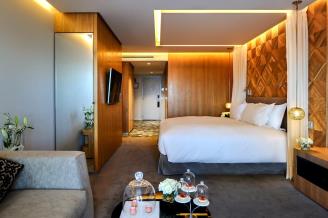 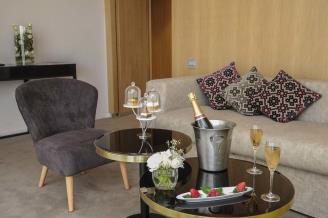 Справки и бронирования тура:+7 960 187 8950 – Светлана Вахтель